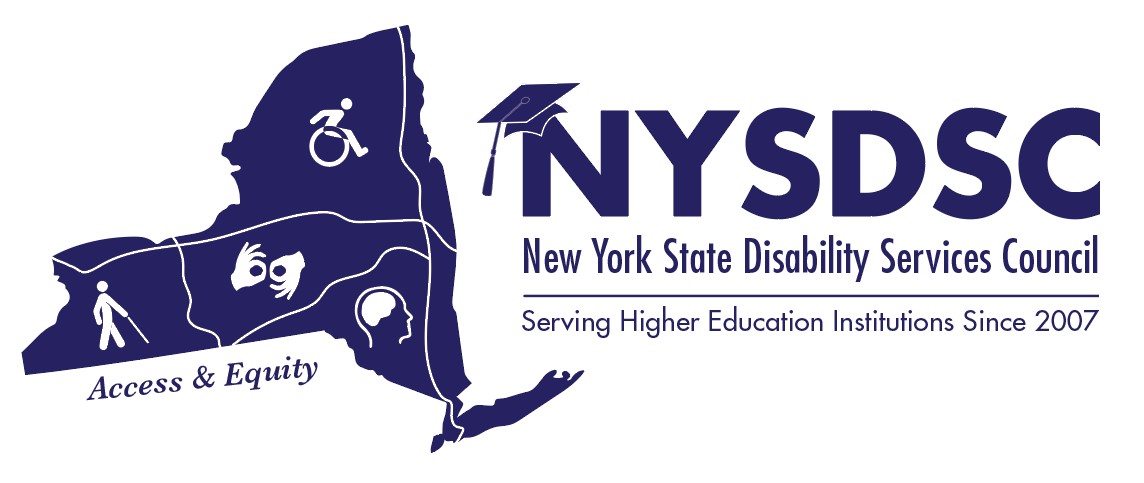 New York State Disability Services CouncilFall 2018 Meeting AGENDADay 1: Thursday, November 29th, 201808:30 to 09:25 am   Registration and Full Breakfast	SALON E09:30 to 09:55 am   Opening Remarks, Catherine Carlson, NYSDSC President	Grand Ballroom SALON D10:00 to 10:55 am   Reimagining Disability Support, from a Logistical StandpointGrand Ballroom SALON DChristopher Leydon, CoordinatorOffice of Student Disability ServicesCUNY School of Professional Studies11:00am to 12:25pm  Updates from the New York State Education Department:Grand Ballroom Salon DKevin Smith, Deputy Commissioner, ACCES-VR; Leigh Mountain, NYSED-The Office of Information and Reporting ServicesKelly Onorato, NYSED- Office of Special Education Policy.  Tamara Mariotti, Coordinator of the Office of Accessibility Resources (OAR) Mohawk Valley Community College, Co-Chair NYSED Advisory Council for SWD in Post-Secondary Education Learn what is timely and relevant to disability professionals in New York State, including P-12 Special Education initiatives that effect our students, NYS ACCES-VR updated funding formula, data collection, legislative updates.  Come prepared with questions! 12:30 to 01:25 pm	Lunch 	Salon E01:30 – 02:25 pm	Concurrent Sessions Open Networking Activities TROY ROOMDesigned to get you up and moving and interacting with one another2.1	Social Model – How Does that Actually Happen?SCHENECTADY ROOM	Christopher Leydon, CoordinatorOffice of Student Disability ServicesCUNY School of Professional StudiesA workshop involving practical suggestions and role playing as to how the Social Model plays out in our offices and on our campuses.2:30 – 3:55 pm	The Legal Frontier 	SALON D	David Krieger, Esq, Office of Civil Rights	Aditi Shah, Esq, Office of Civil RightsLegal information from our colleagues at The Federal Office of Civil Rights explaining what the current focus is, recent decisions that have shaped our policies and procedures, and what to look for on the horizon of legal compliance in higher education support services.04:00 to 04:10 pm	Break 04:15 to 05:15 pm	Sector MeetingsCUNY  TROY ROOMSUNY   COLONIE ROOMProprietary & Independent – SCHENECTADY ROOM Happy Hour – Chat’s Lounge - New members are encouraged to attend!Day 2: Friday, November 30th, 201808:15 to 09:30 am	Registration/ Full Breakfast	NYSDSC Business Meeting	SALON E09:35 to 10:45 am 	The Importance of Advocacy at the Legislative Level	SALON D	Christopher Rosa, CUNY Interim Vice Chancellor for Student Affairs	Steve Kleinberg, CUNY Public Relations	Paula Possenti-Perez, Director, Syracuse UniversityMerrill Parra, Director of Student Disability Services, Lehman CollegeHave you thought that the power to make a difference on a state level is not in your league?  Think again!  Let’s talk about how we project our voices outside the boundaries of our campuses to make a difference for our students.  We will hear about a very important statewide conversation that may mean state funding for students with disabilities. 10:50 to 11:30 am   Concurrent Sessions 2.1	Reader’s Aid	SALON D What to know for this year and review of any procedural changes.Raymond Pierce and Donald McManus, NYSED/ACCES-VR Reader’s Aid Representatives2.2	Disability Rights New YorkSALON EThe Client Assistance Program provides advocacy and assistance for applicants and recipients of ACCES-VR and NYSCB.  Learn how to work with ACCES-VR, for your students and for your college administrative offices.Brenda Shannon, CAP Advocate- Disability Rights of New York11:35 – 12:10 pm	Student Disability Services Policy Landscape & Best PracticesSUNY Offices of University Life, General Counsel, and ComplianceSALON DNazely Kurkjian, SUNY Coordinator of Disability, Diversity, and Nontraditional Student ServicesKrystyna Falcipeña, Graduate Assistant	Policy writing is an important aspect of the disability/accessibility services profession. The presenters will provide an introduction to student disability services policies across SUNY and model exemplars across the country.  They will share their research on policy standards, common policies, unique policies.12:15 – 1:00 pm	Policy Creation and Management	SALON DSandra Casey, SUNY Administration- Deputy General CounselCara Palumbo Schrantz, SUNY Administration -Associate CounselMegan Ireland, SUNY Administration -Compliance CoordinatorSUNY’s Offices of General Counsel and Compliance will share best practices pertaining to quality policy development and risk management. They will answer questions related to:  When is Policy needed?  When is procedure needed? What should the policy-making process entail? 